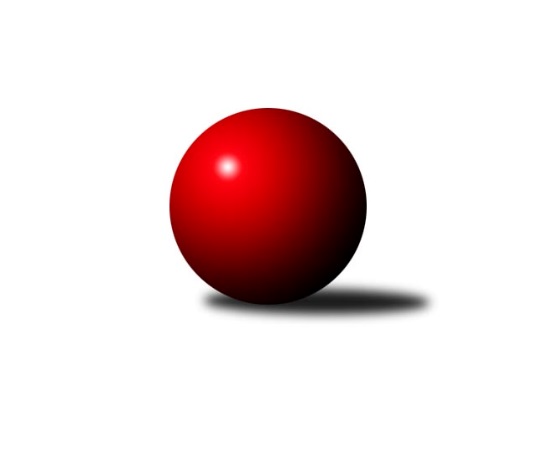 Č.7Ročník 2021/2022	27.5.2024 Severočeská divize 2021/2022Statistika 7. kolaTabulka družstev:		družstvo	záp	výh	rem	proh	skore	sety	průměr	body	plné	dorážka	chyby	1.	ASK Lovosice	8	7	0	1	41.5 : 22.5 	(50.5 : 45.5)	2592	14	1777	815	33.5	2.	TJ Sokol Údlice	7	5	1	1	36.0 : 20.0 	(50.0 : 34.0)	2611	11	1807	804	36.6	3.	TJ VTŽ Chomutov	7	4	1	2	31.0 : 25.0 	(45.5 : 38.5)	2548	9	1740	808	38	4.	SK Šluknov	7	4	0	3	35.0 : 21.0 	(53.0 : 31.0)	2558	8	1719	839	30.6	5.	TJ Lokomotiva Liberec	7	3	1	3	29.0 : 27.0 	(44.0 : 40.0)	2598	7	1783	815	34	6.	TJ Lokomotiva Ústí n. L. B	7	3	1	3	28.0 : 28.0 	(39.0 : 45.0)	2545	7	1775	770	34.4	7.	TJ KK Louny	7	3	1	3	26.5 : 29.5 	(39.0 : 45.0)	2620	7	1810	810	36.3	8.	TJ Kovostroj Děčín	7	3	0	4	26.0 : 30.0 	(36.5 : 47.5)	2482	6	1732	749	43	9.	SK Skalice	7	3	0	4	23.0 : 33.0 	(34.0 : 50.0)	2456	6	1732	723	51.4	10.	TJ Jiskra Nový Bor	8	3	0	5	33.0 : 31.0 	(53.0 : 43.0)	2550	6	1768	781	43.5	11.	SK Verneřice	7	1	1	5	21.0 : 35.0 	(38.5 : 45.5)	2542	3	1762	780	41	12.	TJ Sokol Blíževedly	7	1	0	6	14.0 : 42.0 	(33.0 : 51.0)	2477	2	1745	732	55Tabulka doma:		družstvo	záp	výh	rem	proh	skore	sety	průměr	body	maximum	minimum	1.	SK Skalice	3	3	0	0	19.0 : 5.0 	(23.0 : 13.0)	2674	6	2714	2618	2.	TJ Lokomotiva Liberec	4	3	0	1	22.0 : 10.0 	(27.0 : 21.0)	2734	6	2880	2628	3.	TJ Kovostroj Děčín	4	3	0	1	20.0 : 12.0 	(22.5 : 25.5)	2525	6	2583	2471	4.	TJ Lokomotiva Ústí n. L. B	4	3	0	1	19.5 : 12.5 	(25.0 : 23.0)	2651	6	2665	2624	5.	ASK Lovosice	4	3	0	1	18.5 : 13.5 	(22.5 : 25.5)	2549	6	2587	2507	6.	TJ Sokol Údlice	3	2	1	0	18.0 : 6.0 	(24.0 : 12.0)	2633	5	2649	2607	7.	TJ KK Louny	4	2	1	1	16.0 : 16.0 	(23.0 : 25.0)	2713	5	2776	2619	8.	TJ VTŽ Chomutov	3	2	0	1	13.0 : 11.0 	(19.0 : 17.0)	2686	4	2727	2655	9.	SK Šluknov	4	2	0	2	19.0 : 13.0 	(30.0 : 18.0)	2539	4	2562	2496	10.	TJ Jiskra Nový Bor	4	2	0	2	19.0 : 13.0 	(28.0 : 20.0)	2496	4	2534	2459	11.	TJ Sokol Blíževedly	3	1	0	2	7.0 : 17.0 	(15.0 : 21.0)	2412	2	2463	2365	12.	SK Verneřice	3	0	1	2	8.0 : 16.0 	(15.0 : 21.0)	2496	1	2539	2473Tabulka venku:		družstvo	záp	výh	rem	proh	skore	sety	průměr	body	maximum	minimum	1.	ASK Lovosice	4	4	0	0	23.0 : 9.0 	(28.0 : 20.0)	2603	8	2694	2552	2.	TJ Sokol Údlice	4	3	0	1	18.0 : 14.0 	(26.0 : 22.0)	2606	6	2731	2531	3.	TJ VTŽ Chomutov	4	2	1	1	18.0 : 14.0 	(26.5 : 21.5)	2513	5	2656	2168	4.	SK Šluknov	3	2	0	1	16.0 : 8.0 	(23.0 : 13.0)	2564	4	2575	2547	5.	TJ KK Louny	3	1	0	2	10.5 : 13.5 	(16.0 : 20.0)	2589	2	2658	2509	6.	TJ Jiskra Nový Bor	4	1	0	3	14.0 : 18.0 	(25.0 : 23.0)	2563	2	2632	2486	7.	SK Verneřice	4	1	0	3	13.0 : 19.0 	(23.5 : 24.5)	2554	2	2717	2382	8.	TJ Lokomotiva Ústí n. L. B	3	0	1	2	8.5 : 15.5 	(14.0 : 22.0)	2510	1	2620	2432	9.	TJ Lokomotiva Liberec	3	0	1	2	7.0 : 17.0 	(17.0 : 19.0)	2553	1	2720	2391	10.	TJ Kovostroj Děčín	3	0	0	3	6.0 : 18.0 	(14.0 : 22.0)	2467	0	2528	2422	11.	TJ Sokol Blíževedly	4	0	0	4	7.0 : 25.0 	(18.0 : 30.0)	2493	0	2573	2414	12.	SK Skalice	4	0	0	4	4.0 : 28.0 	(11.0 : 37.0)	2401	0	2572	2208Tabulka podzimní části:		družstvo	záp	výh	rem	proh	skore	sety	průměr	body	doma	venku	1.	ASK Lovosice	8	7	0	1	41.5 : 22.5 	(50.5 : 45.5)	2592	14 	3 	0 	1 	4 	0 	0	2.	TJ Sokol Údlice	7	5	1	1	36.0 : 20.0 	(50.0 : 34.0)	2611	11 	2 	1 	0 	3 	0 	1	3.	TJ VTŽ Chomutov	7	4	1	2	31.0 : 25.0 	(45.5 : 38.5)	2548	9 	2 	0 	1 	2 	1 	1	4.	SK Šluknov	7	4	0	3	35.0 : 21.0 	(53.0 : 31.0)	2558	8 	2 	0 	2 	2 	0 	1	5.	TJ Lokomotiva Liberec	7	3	1	3	29.0 : 27.0 	(44.0 : 40.0)	2598	7 	3 	0 	1 	0 	1 	2	6.	TJ Lokomotiva Ústí n. L. B	7	3	1	3	28.0 : 28.0 	(39.0 : 45.0)	2545	7 	3 	0 	1 	0 	1 	2	7.	TJ KK Louny	7	3	1	3	26.5 : 29.5 	(39.0 : 45.0)	2620	7 	2 	1 	1 	1 	0 	2	8.	TJ Kovostroj Děčín	7	3	0	4	26.0 : 30.0 	(36.5 : 47.5)	2482	6 	3 	0 	1 	0 	0 	3	9.	SK Skalice	7	3	0	4	23.0 : 33.0 	(34.0 : 50.0)	2456	6 	3 	0 	0 	0 	0 	4	10.	TJ Jiskra Nový Bor	8	3	0	5	33.0 : 31.0 	(53.0 : 43.0)	2550	6 	2 	0 	2 	1 	0 	3	11.	SK Verneřice	7	1	1	5	21.0 : 35.0 	(38.5 : 45.5)	2542	3 	0 	1 	2 	1 	0 	3	12.	TJ Sokol Blíževedly	7	1	0	6	14.0 : 42.0 	(33.0 : 51.0)	2477	2 	1 	0 	2 	0 	0 	4Tabulka jarní části:		družstvo	záp	výh	rem	proh	skore	sety	průměr	body	doma	venku	1.	TJ Sokol Údlice	0	0	0	0	0.0 : 0.0 	(0.0 : 0.0)	0	0 	0 	0 	0 	0 	0 	0 	2.	SK Skalice	0	0	0	0	0.0 : 0.0 	(0.0 : 0.0)	0	0 	0 	0 	0 	0 	0 	0 	3.	SK Šluknov	0	0	0	0	0.0 : 0.0 	(0.0 : 0.0)	0	0 	0 	0 	0 	0 	0 	0 	4.	SK Verneřice	0	0	0	0	0.0 : 0.0 	(0.0 : 0.0)	0	0 	0 	0 	0 	0 	0 	0 	5.	TJ Sokol Blíževedly	0	0	0	0	0.0 : 0.0 	(0.0 : 0.0)	0	0 	0 	0 	0 	0 	0 	0 	6.	TJ Lokomotiva Liberec	0	0	0	0	0.0 : 0.0 	(0.0 : 0.0)	0	0 	0 	0 	0 	0 	0 	0 	7.	TJ Kovostroj Děčín	0	0	0	0	0.0 : 0.0 	(0.0 : 0.0)	0	0 	0 	0 	0 	0 	0 	0 	8.	ASK Lovosice	0	0	0	0	0.0 : 0.0 	(0.0 : 0.0)	0	0 	0 	0 	0 	0 	0 	0 	9.	TJ VTŽ Chomutov	0	0	0	0	0.0 : 0.0 	(0.0 : 0.0)	0	0 	0 	0 	0 	0 	0 	0 	10.	TJ KK Louny	0	0	0	0	0.0 : 0.0 	(0.0 : 0.0)	0	0 	0 	0 	0 	0 	0 	0 	11.	TJ Jiskra Nový Bor	0	0	0	0	0.0 : 0.0 	(0.0 : 0.0)	0	0 	0 	0 	0 	0 	0 	0 	12.	TJ Lokomotiva Ústí n. L. B	0	0	0	0	0.0 : 0.0 	(0.0 : 0.0)	0	0 	0 	0 	0 	0 	0 	0 Zisk bodů pro družstvo:		jméno hráče	družstvo	body	zápasy	v %	dílčí body	sety	v %	1.	Michal Bruthans 	ASK Lovosice 	7.5	/	8	(94%)	12	/	16	(75%)	2.	Jitka Rollová 	TJ KK Louny 	7	/	7	(100%)	14	/	14	(100%)	3.	Stanislav Šmíd ml.	TJ VTŽ Chomutov 	7	/	7	(100%)	12	/	14	(86%)	4.	Petr Vajnar 	SK Šluknov 	6	/	7	(86%)	12	/	14	(86%)	5.	Václav Vlk 	TJ Lokomotiva Liberec 	6	/	7	(86%)	12	/	14	(86%)	6.	Martin Vršan 	TJ Sokol Údlice 	6	/	7	(86%)	12	/	14	(86%)	7.	Radek Kandl 	TJ Kovostroj Děčín 	6	/	7	(86%)	8.5	/	14	(61%)	8.	Martin Kortan 	TJ Jiskra Nový Bor 	6	/	8	(75%)	12	/	16	(75%)	9.	Jakub Hudec 	ASK Lovosice 	6	/	8	(75%)	10	/	16	(63%)	10.	Karel Valeš 	TJ VTŽ Chomutov 	5	/	6	(83%)	10	/	12	(83%)	11.	Miloslav Plíšek 	SK Verneřice 	5	/	6	(83%)	9	/	12	(75%)	12.	Eliška Marušáková 	SK Šluknov 	5	/	7	(71%)	10.5	/	14	(75%)	13.	Radek Marušák 	SK Šluknov 	5	/	7	(71%)	9.5	/	14	(68%)	14.	Eugen Škurla 	TJ Lokomotiva Ústí n. L. B 	5	/	7	(71%)	9	/	14	(64%)	15.	Ladislav Zalabák 	ASK Lovosice 	5	/	7	(71%)	9	/	14	(64%)	16.	Jiří Pachl 	TJ Lokomotiva Liberec 	5	/	7	(71%)	9	/	14	(64%)	17.	Tomáš Novák 	TJ Kovostroj Děčín 	5	/	7	(71%)	8	/	14	(57%)	18.	Jaroslav Verner 	TJ Sokol Údlice 	5	/	7	(71%)	8	/	14	(57%)	19.	Alena Dunková 	TJ Jiskra Nový Bor 	5	/	8	(63%)	9	/	16	(56%)	20.	Milan Jaworek 	TJ Lokomotiva Ústí n. L. B 	4.5	/	7	(64%)	6	/	14	(43%)	21.	Robert Suchomel st.	TJ VTŽ Chomutov 	4	/	5	(80%)	8	/	10	(80%)	22.	Patrik Kukeně 	SK Verneřice 	4	/	5	(80%)	6	/	10	(60%)	23.	Vladimír Hurník 	TJ Sokol Údlice 	4	/	6	(67%)	8	/	12	(67%)	24.	Radek Jung 	TJ KK Louny 	4	/	6	(67%)	8	/	12	(67%)	25.	Jana Susková 	TJ Lokomotiva Liberec 	4	/	6	(67%)	8	/	12	(67%)	26.	Václav Kořánek 	SK Šluknov 	4	/	6	(67%)	6	/	12	(50%)	27.	Jiří Přeučil 	TJ Sokol Blíževedly 	4	/	7	(57%)	9	/	14	(64%)	28.	Ladislav Javorek ml.	SK Skalice 	4	/	7	(57%)	9	/	14	(64%)	29.	Daniel Sekyra 	SK Verneřice 	4	/	7	(57%)	8	/	14	(57%)	30.	Aleš Havlík 	TJ Lokomotiva Liberec 	4	/	7	(57%)	7	/	14	(50%)	31.	Petr Kout 	TJ Jiskra Nový Bor 	4	/	7	(57%)	6	/	14	(43%)	32.	Simona Šťastná 	TJ Jiskra Nový Bor 	4	/	8	(50%)	7	/	16	(44%)	33.	Miloš Maňour 	ASK Lovosice 	4	/	8	(50%)	6	/	16	(38%)	34.	Daniela Hlaváčová 	TJ KK Louny 	3.5	/	7	(50%)	8	/	14	(57%)	35.	Lukáš Zítka 	SK Verneřice 	3	/	3	(100%)	5	/	6	(83%)	36.	Lenka Kohlíčková 	TJ Jiskra Nový Bor 	3	/	5	(60%)	7	/	10	(70%)	37.	František Dobiáš 	TJ Sokol Údlice 	3	/	5	(60%)	7	/	10	(70%)	38.	František Tomík 	SK Šluknov 	3	/	5	(60%)	6	/	10	(60%)	39.	Pavel Piskoř 	TJ Kovostroj Děčín 	3	/	5	(60%)	5	/	10	(50%)	40.	Pavel Hájek 	TJ Sokol Blíževedly 	3	/	5	(60%)	5	/	10	(50%)	41.	Jiří Šácha 	SK Skalice 	3	/	6	(50%)	7	/	12	(58%)	42.	Denisa Kovačovičová 	TJ Lokomotiva Liberec 	3	/	6	(50%)	6	/	12	(50%)	43.	Oldřich Fadrhons 	TJ Sokol Údlice 	3	/	6	(50%)	6	/	12	(50%)	44.	Petr Fabian 	TJ Lokomotiva Ústí n. L. B 	3	/	7	(43%)	8	/	14	(57%)	45.	Jiří Šípek 	TJ Lokomotiva Ústí n. L. B 	3	/	7	(43%)	6	/	14	(43%)	46.	Anna Houdková 	ASK Lovosice 	3	/	8	(38%)	7.5	/	16	(47%)	47.	Jan Zeman 	TJ Lokomotiva Ústí n. L. B 	2	/	2	(100%)	4	/	4	(100%)	48.	Miroslav Zítek 	TJ Sokol Údlice 	2	/	3	(67%)	5	/	6	(83%)	49.	Jiří Piskáček 	SK Skalice 	2	/	3	(67%)	3	/	6	(50%)	50.	Petr Kohlíček 	TJ Jiskra Nový Bor 	2	/	3	(67%)	3	/	6	(50%)	51.	Stanislav Šmíd st.	TJ VTŽ Chomutov 	2	/	3	(67%)	2.5	/	6	(42%)	52.	Jan Řeřicha 	TJ Jiskra Nový Bor 	2	/	4	(50%)	5	/	8	(63%)	53.	Adéla Molnár Exnerová 	TJ Kovostroj Děčín 	2	/	4	(50%)	4	/	8	(50%)	54.	Ladislav Hojný 	SK Šluknov 	2	/	4	(50%)	2	/	8	(25%)	55.	Václav Valenta ml.	TJ KK Louny 	2	/	5	(40%)	3	/	10	(30%)	56.	Dalibor Dařílek 	TJ Lokomotiva Ústí n. L. B 	2	/	5	(40%)	2	/	10	(20%)	57.	Jan Sklenář 	SK Šluknov 	2	/	6	(33%)	7	/	12	(58%)	58.	Viktor Žďárský 	TJ VTŽ Chomutov 	2	/	6	(33%)	5.5	/	12	(46%)	59.	Vratislav Kubita 	TJ Kovostroj Děčín 	2	/	6	(33%)	5	/	12	(42%)	60.	Pavel Jablonický 	TJ Kovostroj Děčín 	2	/	7	(29%)	6	/	14	(43%)	61.	Josef Matějka 	TJ Sokol Blíževedly 	2	/	7	(29%)	6	/	14	(43%)	62.	Petr Zalabák st.	ASK Lovosice 	2	/	7	(29%)	5	/	14	(36%)	63.	Oldřich Vlasák 	SK Skalice 	2	/	7	(29%)	3	/	14	(21%)	64.	Libor Hrnčíř 	SK Skalice 	1	/	1	(100%)	2	/	2	(100%)	65.	Libor Křenek 	SK Skalice 	1	/	1	(100%)	1	/	2	(50%)	66.	Martin Zeman 	SK Skalice 	1	/	1	(100%)	1	/	2	(50%)	67.	Josef Matoušek 	TJ Lokomotiva Ústí n. L. B 	1	/	2	(50%)	3	/	4	(75%)	68.	Jaroslava Kozáková 	SK Skalice 	1	/	2	(50%)	2	/	4	(50%)	69.	Miroslav Sodomka 	TJ KK Louny 	1	/	3	(33%)	3	/	6	(50%)	70.	Ladislav Javorek st.	SK Skalice 	1	/	4	(25%)	3	/	8	(38%)	71.	Michal Gajdušek 	TJ Jiskra Nový Bor 	1	/	4	(25%)	3	/	8	(38%)	72.	Eduard Kezer ml.	SK Skalice 	1	/	4	(25%)	2	/	8	(25%)	73.	Václav Valenta st.	TJ KK Louny 	1	/	4	(25%)	1	/	8	(13%)	74.	Petr Guth 	TJ Sokol Blíževedly 	1	/	5	(20%)	3	/	10	(30%)	75.	Petr Mako 	TJ Sokol Údlice 	1	/	5	(20%)	2	/	10	(20%)	76.	Dančo Bosilkov 	TJ VTŽ Chomutov 	1	/	5	(20%)	1.5	/	10	(15%)	77.	Roman Přeučil 	TJ Sokol Blíževedly 	1	/	6	(17%)	5	/	12	(42%)	78.	Alois Veselý 	TJ Sokol Blíževedly 	1	/	6	(17%)	3	/	12	(25%)	79.	Petr Lukšík 	TJ VTŽ Chomutov 	1	/	6	(17%)	3	/	12	(25%)	80.	Radek Mach 	SK Verneřice 	1	/	7	(14%)	4	/	14	(29%)	81.	Martin Ledwoň 	SK Verneřice 	1	/	7	(14%)	3.5	/	14	(25%)	82.	Nataša Kovačovičová 	TJ Lokomotiva Liberec 	1	/	7	(14%)	1	/	14	(7%)	83.	Anton Zajac 	TJ Lokomotiva Liberec 	0	/	1	(0%)	1	/	2	(50%)	84.	Tomáš Charvát 	ASK Lovosice 	0	/	1	(0%)	1	/	2	(50%)	85.	Daniel Žemlička 	SK Verneřice 	0	/	1	(0%)	1	/	2	(50%)	86.	Jaroslav Chot 	ASK Lovosice 	0	/	1	(0%)	0	/	2	(0%)	87.	Milan Bašta 	TJ KK Louny 	0	/	1	(0%)	0	/	2	(0%)	88.	Pavlína Sekyrová 	SK Verneřice 	0	/	1	(0%)	0	/	2	(0%)	89.	Martin Václavek 	TJ KK Louny 	0	/	1	(0%)	0	/	2	(0%)	90.	Miroslava Löffelmannová 	SK Skalice 	0	/	1	(0%)	0	/	2	(0%)	91.	Lenka Nováková 	TJ VTŽ Chomutov 	0	/	1	(0%)	0	/	2	(0%)	92.	Zdeněk Novák 	TJ VTŽ Chomutov 	0	/	1	(0%)	0	/	2	(0%)	93.	Roman Slavík 	TJ Kovostroj Děčín 	0	/	1	(0%)	0	/	2	(0%)	94.	Zdenek Ramajzl 	TJ Lokomotiva Ústí n. L. B 	0	/	1	(0%)	0	/	2	(0%)	95.	Václav Ajm 	TJ Lokomotiva Ústí n. L. B 	0	/	1	(0%)	0	/	2	(0%)	96.	Jana Kořínková 	TJ Lokomotiva Liberec 	0	/	1	(0%)	0	/	2	(0%)	97.	Libor Marek 	TJ KK Louny 	0	/	2	(0%)	2	/	4	(50%)	98.	Emil Campr 	TJ Sokol Údlice 	0	/	2	(0%)	2	/	4	(50%)	99.	Petra Javorková 	SK Skalice 	0	/	2	(0%)	1	/	4	(25%)	100.	Tomáš Kesner 	TJ KK Louny 	0	/	2	(0%)	0	/	4	(0%)	101.	Petr Pop 	TJ KK Louny 	0	/	2	(0%)	0	/	4	(0%)	102.	František Pfeifer 	TJ KK Louny 	0	/	2	(0%)	0	/	4	(0%)	103.	Zdeněk Rauner 	TJ Lokomotiva Ústí n. L. B 	0	/	2	(0%)	0	/	4	(0%)	104.	Ladislava Šmídová 	SK Skalice 	0	/	2	(0%)	0	/	4	(0%)	105.	Pavel Čubr 	SK Verneřice 	0	/	4	(0%)	2	/	8	(25%)	106.	Petr Veselý 	TJ Kovostroj Děčín 	0	/	4	(0%)	0	/	8	(0%)	107.	Ludmila Tomášková 	TJ Sokol Blíževedly 	0	/	6	(0%)	2	/	12	(17%)Průměry na kuželnách:		kuželna	průměr	plné	dorážka	chyby	výkon na hráče	1.	Louny, 1-2	2681	1813	868	35.4	(446.9)	2.	Sport Park Liberec, 1-4	2668	1836	831	37.4	(444.8)	3.	TJ VTŽ Chomutov, 1-2	2630	1786	844	33.7	(438.4)	4.	Skalice u České Lípy, 1-2	2626	1840	786	49.8	(437.7)	5.	TJ Lokomotiva Ústí nad Labem, 1-4	2619	1808	811	32.1	(436.6)	6.	Údlice, 1-2	2557	1755	802	39.8	(426.3)	7.	Bohušovice, 1-4	2530	1738	791	31.8	(421.7)	8.	Šluknov, 1-2	2519	1736	783	35.1	(420.0)	9.	Kovostroj Děčín, 1-2	2515	1744	770	42.5	(419.2)	10.	Verneřice, 1-2	2511	1721	790	33.0	(418.6)	11.	Blíževedly, 1-2	2432	1703	729	52.3	(405.4)	12.	Nový Bor, 1-2	2428	1732	696	58.8	(404.8)Nejlepší výkony na kuželnách:Louny, 1-2TJ KK Louny	2776	5. kolo	Radek Jung 	TJ KK Louny	524	7. koloTJ KK Louny	2752	2. kolo	Radek Mach 	SK Verneřice	506	5. koloTJ Lokomotiva Liberec	2720	2. kolo	Daniel Sekyra 	SK Verneřice	500	5. koloSK Verneřice	2717	5. kolo	Jitka Rollová 	TJ KK Louny	496	7. koloTJ KK Louny	2704	7. kolo	Aleš Havlík 	TJ Lokomotiva Liberec	491	2. koloASK Lovosice	2694	3. kolo	Jitka Rollová 	TJ KK Louny	486	5. koloTJ KK Louny	2619	3. kolo	Jana Susková 	TJ Lokomotiva Liberec	486	2. koloSK Skalice	2470	7. kolo	Michal Bruthans 	ASK Lovosice	484	3. kolo		. kolo	Radek Jung 	TJ KK Louny	481	2. kolo		. kolo	Jakub Hudec 	ASK Lovosice	480	3. koloSport Park Liberec, 1-4TJ Lokomotiva Liberec	2880	1. kolo	Jiří Pachl 	TJ Lokomotiva Liberec	512	1. koloTJ Lokomotiva Liberec	2751	5. kolo	Aleš Havlík 	TJ Lokomotiva Liberec	505	5. koloTJ Sokol Údlice	2731	7. kolo	Jana Susková 	TJ Lokomotiva Liberec	490	1. koloTJ Lokomotiva Liberec	2678	7. kolo	Václav Vlk 	TJ Lokomotiva Liberec	487	3. koloTJ Jiskra Nový Bor	2632	5. kolo	Václav Vlk 	TJ Lokomotiva Liberec	486	1. koloTJ Lokomotiva Liberec	2628	3. kolo	Aleš Havlík 	TJ Lokomotiva Liberec	480	1. koloSK Skalice	2572	1. kolo	Václav Vlk 	TJ Lokomotiva Liberec	476	5. koloTJ Sokol Blíževedly	2478	3. kolo	Simona Šťastná 	TJ Jiskra Nový Bor	473	5. kolo		. kolo	Denisa Kovačovičová 	TJ Lokomotiva Liberec	471	3. kolo		. kolo	Jiří Pachl 	TJ Lokomotiva Liberec	468	7. koloTJ VTŽ Chomutov, 1-2TJ VTŽ Chomutov	2727	2. kolo	Karel Valeš 	TJ VTŽ Chomutov	503	2. koloTJ VTŽ Chomutov	2677	4. kolo	Karel Valeš 	TJ VTŽ Chomutov	500	4. koloTJ KK Louny	2658	6. kolo	Stanislav Šmíd ml.	TJ VTŽ Chomutov	498	2. koloTJ VTŽ Chomutov	2655	6. kolo	Václav Valenta ml.	TJ KK Louny	486	6. koloSK Šluknov	2547	4. kolo	Stanislav Šmíd ml.	TJ VTŽ Chomutov	484	6. koloTJ Jiskra Nový Bor	2520	2. kolo	Radek Jung 	TJ KK Louny	478	6. kolo		. kolo	Martin Kortan 	TJ Jiskra Nový Bor	467	2. kolo		. kolo	Karel Valeš 	TJ VTŽ Chomutov	466	6. kolo		. kolo	Robert Suchomel st.	TJ VTŽ Chomutov	457	4. kolo		. kolo	Eliška Marušáková 	SK Šluknov	451	4. koloSkalice u České Lípy, 1-2SK Skalice	2714	4. kolo	Ladislav Javorek ml.	SK Skalice	494	6. koloSK Skalice	2690	6. kolo	Libor Hrnčíř 	SK Skalice	486	6. koloTJ Lokomotiva Ústí n. L. B	2620	6. kolo	Ladislav Javorek ml.	SK Skalice	476	4. koloSK Skalice	2618	2. kolo	Petr Fabian 	TJ Lokomotiva Ústí n. L. B	468	6. koloTJ Sokol Údlice	2608	4. kolo	Jan Zeman 	TJ Lokomotiva Ústí n. L. B	464	6. koloTJ Sokol Blíževedly	2508	2. kolo	Jiří Přeučil 	TJ Sokol Blíževedly	463	2. kolo		. kolo	Martin Vršan 	TJ Sokol Údlice	463	4. kolo		. kolo	Jiří Piskáček 	SK Skalice	458	4. kolo		. kolo	Jiří Šácha 	SK Skalice	458	4. kolo		. kolo	Jiří Piskáček 	SK Skalice	457	6. koloTJ Lokomotiva Ústí nad Labem, 1-4TJ Lokomotiva Ústí n. L. B	2665	3. kolo	Milan Jaworek 	TJ Lokomotiva Ústí n. L. B	489	1. koloTJ Lokomotiva Ústí n. L. B	2662	1. kolo	Petr Fabian 	TJ Lokomotiva Ústí n. L. B	482	1. koloTJ VTŽ Chomutov	2656	5. kolo	Milan Jaworek 	TJ Lokomotiva Ústí n. L. B	476	5. koloTJ Lokomotiva Ústí n. L. B	2652	5. kolo	Dalibor Dařílek 	TJ Lokomotiva Ústí n. L. B	472	3. koloTJ Lokomotiva Ústí n. L. B	2624	7. kolo	Radek Kandl 	TJ Kovostroj Děčín	468	3. koloTJ KK Louny	2599	1. kolo	Jiří Přeučil 	TJ Sokol Blíževedly	466	7. koloTJ Sokol Blíževedly	2573	7. kolo	Jiří Šípek 	TJ Lokomotiva Ústí n. L. B	464	1. koloTJ Kovostroj Děčín	2528	3. kolo	Jan Zeman 	TJ Lokomotiva Ústí n. L. B	461	7. kolo		. kolo	Eugen Škurla 	TJ Lokomotiva Ústí n. L. B	461	3. kolo		. kolo	Petr Fabian 	TJ Lokomotiva Ústí n. L. B	459	7. koloÚdlice, 1-2TJ Sokol Údlice	2649	5. kolo	Karel Valeš 	TJ VTŽ Chomutov	499	3. koloTJ Sokol Údlice	2643	3. kolo	Martin Vršan 	TJ Sokol Údlice	487	1. koloTJ VTŽ Chomutov	2612	3. kolo	Vladimír Hurník 	TJ Sokol Údlice	486	5. koloTJ Sokol Údlice	2607	1. kolo	Stanislav Šmíd ml.	TJ VTŽ Chomutov	480	3. koloTJ Kovostroj Děčín	2422	1. kolo	Jiří Přeučil 	TJ Sokol Blíževedly	472	5. koloTJ Sokol Blíževedly	2414	5. kolo	Martin Vršan 	TJ Sokol Údlice	465	3. kolo		. kolo	Robert Suchomel st.	TJ VTŽ Chomutov	454	3. kolo		. kolo	Martin Vršan 	TJ Sokol Údlice	454	5. kolo		. kolo	František Dobiáš 	TJ Sokol Údlice	453	3. kolo		. kolo	Vladimír Hurník 	TJ Sokol Údlice	450	3. koloBohušovice, 1-4TJ VTŽ Chomutov	2616	7. kolo	Miloš Maňour 	ASK Lovosice	501	7. koloASK Lovosice	2587	7. kolo	Stanislav Šmíd ml.	TJ VTŽ Chomutov	481	7. koloASK Lovosice	2586	4. kolo	Jana Susková 	TJ Lokomotiva Liberec	461	4. koloTJ Lokomotiva Liberec	2547	4. kolo	Ladislav Zalabák 	ASK Lovosice	449	4. koloASK Lovosice	2514	2. kolo	Stanislav Šmíd st.	TJ VTŽ Chomutov	448	7. koloASK Lovosice	2507	5. kolo	Jiří Pachl 	TJ Lokomotiva Liberec	447	4. koloTJ Kovostroj Děčín	2452	5. kolo	Jakub Hudec 	ASK Lovosice	445	5. koloTJ Lokomotiva Ústí n. L. B	2432	2. kolo	Eugen Škurla 	TJ Lokomotiva Ústí n. L. B	445	2. kolo		. kolo	Robert Suchomel st.	TJ VTŽ Chomutov	444	7. kolo		. kolo	Jakub Hudec 	ASK Lovosice	443	2. koloŠluknov, 1-2ASK Lovosice	2596	1. kolo	Petr Vajnar 	SK Šluknov	464	3. koloSK Verneřice	2565	3. kolo	Petr Vajnar 	SK Šluknov	455	5. koloSK Šluknov	2562	3. kolo	Radek Marušák 	SK Šluknov	454	7. koloSK Šluknov	2559	5. kolo	Václav Kořánek 	SK Šluknov	452	5. koloSK Šluknov	2540	7. kolo	František Tomík 	SK Šluknov	450	1. koloSK Šluknov	2496	1. kolo	Eliška Marušáková 	SK Šluknov	446	7. koloTJ Jiskra Nový Bor	2486	7. kolo	Michal Bruthans 	ASK Lovosice	443	1. koloSK Skalice	2355	5. kolo	Petr Zalabák st.	ASK Lovosice	443	1. kolo		. kolo	Ladislav Zalabák 	ASK Lovosice	443	1. kolo		. kolo	Jakub Hudec 	ASK Lovosice	442	1. koloKovostroj Děčín, 1-2TJ Kovostroj Děčín	2583	7. kolo	Petr Vajnar 	SK Šluknov	465	2. koloSK Šluknov	2569	2. kolo	Adéla Molnár Exnerová 	TJ Kovostroj Děčín	463	4. koloSK Verneřice	2550	7. kolo	Radek Kandl 	TJ Kovostroj Děčín	459	7. koloTJ Kovostroj Děčín	2545	4. kolo	Daniela Hlaváčová 	TJ KK Louny	450	4. koloTJ KK Louny	2509	4. kolo	Miloslav Plíšek 	SK Verneřice	446	7. koloTJ Kovostroj Děčín	2502	6. kolo	Lukáš Zítka 	SK Verneřice	445	7. koloTJ Kovostroj Děčín	2471	2. kolo	Jitka Rollová 	TJ KK Louny	445	4. koloTJ Lokomotiva Liberec	2391	6. kolo	Pavel Jablonický 	TJ Kovostroj Děčín	445	7. kolo		. kolo	Tomáš Novák 	TJ Kovostroj Děčín	443	4. kolo		. kolo	Tomáš Novák 	TJ Kovostroj Děčín	443	2. koloVerneřice, 1-2TJ Sokol Údlice	2553	2. kolo	Patrik Kukeně 	SK Verneřice	463	2. koloASK Lovosice	2552	6. kolo	Vladimír Hurník 	TJ Sokol Údlice	457	2. koloSK Verneřice	2539	6. kolo	Lukáš Zítka 	SK Verneřice	454	2. koloSK Verneřice	2477	4. kolo	Jakub Hudec 	ASK Lovosice	452	6. koloTJ Lokomotiva Ústí n. L. B	2477	4. kolo	František Dobiáš 	TJ Sokol Údlice	452	2. koloSK Verneřice	2473	2. kolo	Michal Bruthans 	ASK Lovosice	448	6. kolo		. kolo	Miloslav Plíšek 	SK Verneřice	445	4. kolo		. kolo	Ladislav Zalabák 	ASK Lovosice	444	6. kolo		. kolo	Daniel Sekyra 	SK Verneřice	438	6. kolo		. kolo	Daniel Sekyra 	SK Verneřice	435	4. koloBlíževedly, 1-2TJ Jiskra Nový Bor	2615	4. kolo	Alena Dunková 	TJ Jiskra Nový Bor	480	4. koloSK Šluknov	2575	6. kolo	Stanislav Šmíd ml.	TJ VTŽ Chomutov	461	1. koloTJ Sokol Blíževedly	2463	6. kolo	Martin Kortan 	TJ Jiskra Nový Bor	460	4. koloTJ Sokol Blíževedly	2408	1. kolo	Petr Vajnar 	SK Šluknov	455	6. koloTJ Sokol Blíževedly	2365	4. kolo	Petr Kout 	TJ Jiskra Nový Bor	449	4. koloTJ VTŽ Chomutov	2168	1. kolo	Josef Matějka 	TJ Sokol Blíževedly	445	4. kolo		. kolo	Eliška Marušáková 	SK Šluknov	445	6. kolo		. kolo	Václav Kořánek 	SK Šluknov	444	6. kolo		. kolo	Jiří Přeučil 	TJ Sokol Blíževedly	441	6. kolo		. kolo	Roman Přeučil 	TJ Sokol Blíževedly	440	6. koloNový Bor, 1-2TJ Sokol Údlice	2531	6. kolo	Alena Dunková 	TJ Jiskra Nový Bor	459	3. koloTJ Jiskra Nový Bor	2522	3. kolo	Vladimír Hurník 	TJ Sokol Údlice	451	6. koloTJ Jiskra Nový Bor	2470	1. kolo	Patrik Kukeně 	SK Verneřice	445	1. koloTJ Jiskra Nový Bor	2459	6. kolo	Jaroslav Verner 	TJ Sokol Údlice	441	6. koloSK Verneřice	2382	1. kolo	Martin Kortan 	TJ Jiskra Nový Bor	437	1. koloSK Skalice	2208	3. kolo	Martin Kortan 	TJ Jiskra Nový Bor	428	6. kolo		. kolo	Radek Mach 	SK Verneřice	428	1. kolo		. kolo	Ladislav Javorek ml.	SK Skalice	424	3. kolo		. kolo	Petr Kout 	TJ Jiskra Nový Bor	422	1. kolo		. kolo	Alena Dunková 	TJ Jiskra Nový Bor	422	6. koloČetnost výsledků:	8.0 : 0.0	2x	7.0 : 1.0	5x	6.0 : 2.0	12x	5.5 : 2.5	2x	5.0 : 3.0	5x	4.0 : 4.0	3x	3.0 : 5.0	2x	2.0 : 6.0	9x	1.0 : 7.0	1x	0.0 : 8.0	1x